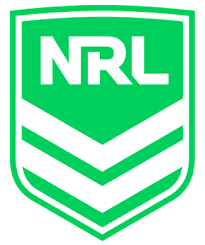 2023 SOUTHERN DISTRICT 3/4 RUGBY LEAGUE TAG CARNIVAL NOMINATIONWeek 5 Term 3Monday 21st of AugustVenue: TBCCost: FREESchool:  __________________________________Contact:  _________________________________Phone: __________________________________Mobile: __________________________________Email: ___________________________________Year 3/4      # Teams ________               There are 8 players on the field, but we recommend a squad of about 12.PLEASE RETURN to the NRL email at cgoudie@nrl.com.au before COB Monday 31st July, Week 2 Term 3. 